Nr. ANFP 9623/ 20.02.2019ŞTIRE Noi modalităţi de lucru în administraţia publică – studiu EUPAN	În cadrul Reţelei Europene de Administraţie Publică (EUPAN), din care face parte şi  ANFP, a fost realizat, pe perioada exercitării Preşedinţiei Consiliului Uniunii Europene de către Austria, studiul Noi modalităţi de lucru în administraţia publică. 	În contextul în care fenomenul digitalizării influenţează tot mai mult viaţa cotidiană sub diverse aspecte şi în special modalităţile de lucru, acest studiu îşi propune să prezinte publicului larg rezultatele unei analize asupra noilor modalităţi de lucru implementate la nivelul diferitelor administraţii publice.	Direcţia Generală pentru Serviciul Public şi Inovare Administrativă din cadrul Ministerului Federal pentru Serviciul Public şi Sport din Austria a gestionat realizarea acestui studiu, în colaborare cu Universitatea din Viena şi Universitatea din Graz. 	Având la bază contribuţia membrilor reţelei, care au fost implicaţi în realizarea cercetării, studiul explorează principalele tendinţe în ceea ce priveşte gestionarea muncii, atât din perspectivă organizaţională cât şi legală. 	Studiul poate fi accesat aici: New Way of Working in Public AdministrationVă dorim lectură plăcută! 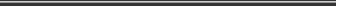 Direcţia Comunicare şi Relaţii Internaţionalecomunicare@anfp.gov.ro Tel. 0374 112 749